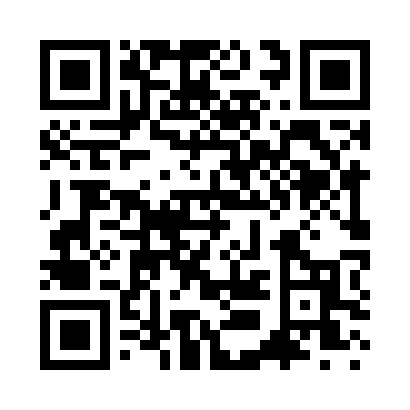 Prayer times for Alderwood Manor, Washington, USAWed 1 May 2024 - Fri 31 May 2024High Latitude Method: Angle Based RulePrayer Calculation Method: Islamic Society of North AmericaAsar Calculation Method: ShafiPrayer times provided by https://www.salahtimes.comDateDayFajrSunriseDhuhrAsrMaghribIsha1Wed4:085:501:065:068:2310:062Thu4:055:491:065:068:2410:083Fri4:035:471:065:078:2610:104Sat4:015:461:065:078:2710:125Sun3:595:441:065:088:2810:146Mon3:565:421:065:088:3010:167Tue3:545:411:065:098:3110:188Wed3:525:401:065:098:3210:209Thu3:505:381:065:108:3410:2210Fri3:485:371:065:108:3510:2511Sat3:455:351:065:118:3610:2712Sun3:435:341:055:118:3810:2913Mon3:415:331:055:128:3910:3114Tue3:395:311:055:128:4010:3315Wed3:375:301:065:138:4210:3516Thu3:355:291:065:138:4310:3717Fri3:335:281:065:148:4410:3918Sat3:315:271:065:148:4510:4119Sun3:295:251:065:158:4710:4320Mon3:275:241:065:158:4810:4521Tue3:255:231:065:158:4910:4722Wed3:235:221:065:168:5010:4923Thu3:225:211:065:168:5110:5124Fri3:205:201:065:178:5210:5325Sat3:185:191:065:178:5310:5526Sun3:165:191:065:188:5510:5727Mon3:155:181:065:188:5610:5928Tue3:135:171:075:188:5711:0129Wed3:125:161:075:198:5811:0230Thu3:115:151:075:198:5911:0331Fri3:115:151:075:209:0011:03